ПЛАН УРОКА ОБЖ В 5 КЛАССЕ« ПРАВИЛА БЕЗОПАСНОГО ПОВЕДЕИЯ НА ЖЕЛЕЗНОДОРОЖНОМ ТРАНСПОРТЕ»Разработал: преподаватель – организатор ОБЖ гимназии № 652 г. Санкт – Петербурга Михайлова С. Ю.Тема урока: « Правила безопасного поведения на железнодорожном транспорте».Цель и задачи урока:  познакомить учащихся с аварийными ситуациями , которые могут возникнуть на железнодорожном транспорте; с правилами безопасного поведения пассажиров во время следования железнодорожным транспортом. Научить правильно действовать в опасных и аварийных ситуациях на железнодорожном транспорте и на железной дороге.Материальное обеспечение:  учебники  ОБЖ  А. Т. Смирнова, Б. И. Мишина, И. К. Топорова, подборка литературы по теме, , компьютерное сопровождение к уроку в виде презентации, рабочие тетради, сообщения учащихся.Организационный моментПроверка домашнего заданияКакие виды транспорта вы знаете? Назовите основные правила поведения в метро? Назовите опасные зоны в метро? Что необходимо делать, если в вагоне начался пожар?Сообщение темы урокаБратцы в гости снарядились, друг за друга уцепились и помчались в путь далёк, лишь оставили дымок.(поезд)Этот вид транспорта удобен, безопасен, быстр и доступен.  О каком транспорте сегодня пойдёт речь?О железнодорожном.       							Слайд 1(учащиеся записывают тему урока, учитель комментирует)Мы не только поговорим об этом виде транспорта, мы с вами выясним, какие правила нужно соблюдать и выполнять во время пользования ж/д транспортом.  						                                                 		  Слайд 2Работа по теме урокаВыслушаем сообщения учащихся по теме: « История развития железнодорожного транспорта в России»(выступления учащихся) 							Слайд 3(учитель может дополнить выступления)  Да, действительно, 11 ноября 1837года была торжественно открыта первая в России пассажирская железная дорога, она связывала Санкт – Петербург с Царским Селом и Павловском. В первом поезде из восьми вагонов разместились 256 человек, среди пассажиров были император Николай 1, министры, дипломаты. Полностью дорога Санкт – Петербург – Москва была открыта в 1851 году. В момент своего открытия она была самой длинной в мире железной дорогой, (656 км). Спустя два года, на дороге Санкт – Петербург – Павловск произошла первая в России  крупная катастрофа. Пьяный машинист забыл о приказании остановиться у Средней Рогатки для пропуска встречного состава и его поезд столкнулся со встречным. Вагоны поездов были разбиты, несколько десятков человек погибли, многие были ранены.Наша страна покрыта густой сетью железных дорог, с каждым годом скорости движения поездов возрастают. Железнодорожный транспорт считается самым безопасным из всех видов сухопутного транспорта. Он в 10 раз безопаснее автомобильного. К сожалению, несмотря на безопасность этого вида транспорта, на железной дороге происходят аварии.                        							 Слайд 4Назовите наиболее опасные зоны железнодорожного транспорта?(учащиеся отвечают) – железнодорожные пути, переезды, вокзалы, посадочные платформы, вагоны поезда.Работа с учебникомРассмотрим рисунок в учебнике с изображением платформы вокзала. Найдите пассажиров, нарушающих правила безопасности на железной дороге.(учащиеся рассматривают рисунок, называют нарушителей, объясняют, почему так нельзя поступать)Правила безопасного поведения на железнодорожном транспорте(учитель объясняет следующее задание, учащиеся, глядя на рисунки слайдов, должны сформулировать правила поведения  на ж/д транспорте, записать в тетради, предлагает правила записать на вагонах, нарисованных заранее)Рассмотрим первый рисунок	, обсуждаем			    		   Слайд 5Записываем правило 1:  Не высовывайся из вагона во время движения поезда. Не загораживай  проход в вагоне вещами. Держись за поручни во время движения поезда.												Слайд 6Рассмотрим второй рисунок								Слайд 7Записываем правило 2: Переходи ж/д полотно только в установленных местах. Не подходи близко к краю платформы. Не прыгай на рельсы с платформы.         Слайд8Рассмотрим третий рисунок 									Слайд 9Записываем правило 3: Не играй на путях и не ходи по ним. Не подкладывай под рельсы предметы. Не провози с собой опасные предметы, они могут травмировать пассажиров.										Слайд 10Рассмотрим четвёртый рисунок 							Слайд 11Записываем правило 4: Не пытайся перебраться на другой путь под вагонами. На остановках не отходи от поезда. Не забирайся на опоры линий электропередач.												Слайд 12Рассмотрим пятый рисунок								Слайд 13Записываем правило 5: Не трогай стоп – кран без необходимости. Не открывай наружные двери  во время движения поезда. Будь вежлив с пассажирами и работниками поезда. При ЧС в вагоне не паникуй, следуй инструкциям проводника.												Слайд 14Закрепление изученного материала( учащиеся ещё раз повторяют правила поведения, учитель спрашивает о том, всё ли было понятно на уроке, далее предлагает отгадать кроссворд по теме урока)										Слайд 15 16( задание есть у каждого учащегося  и на слайдах)Проверка задания ( учащиеся после выполнения задания могут сами проверить себя и выставить оценки)				Слайд 17Домашнее задание – нарисовать рисунок по изученной теме. Рефлексия под музыку 					Слайд 18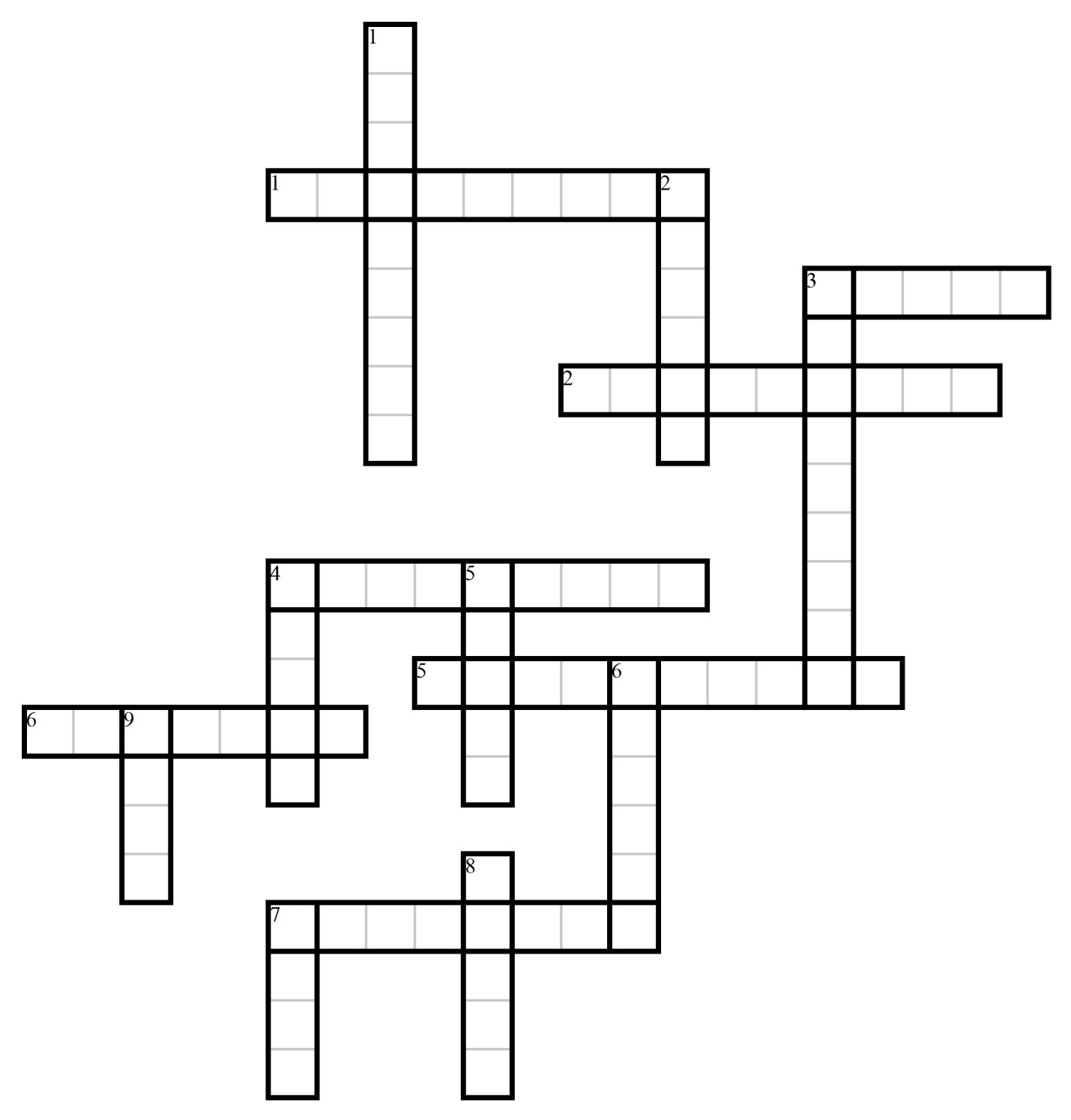 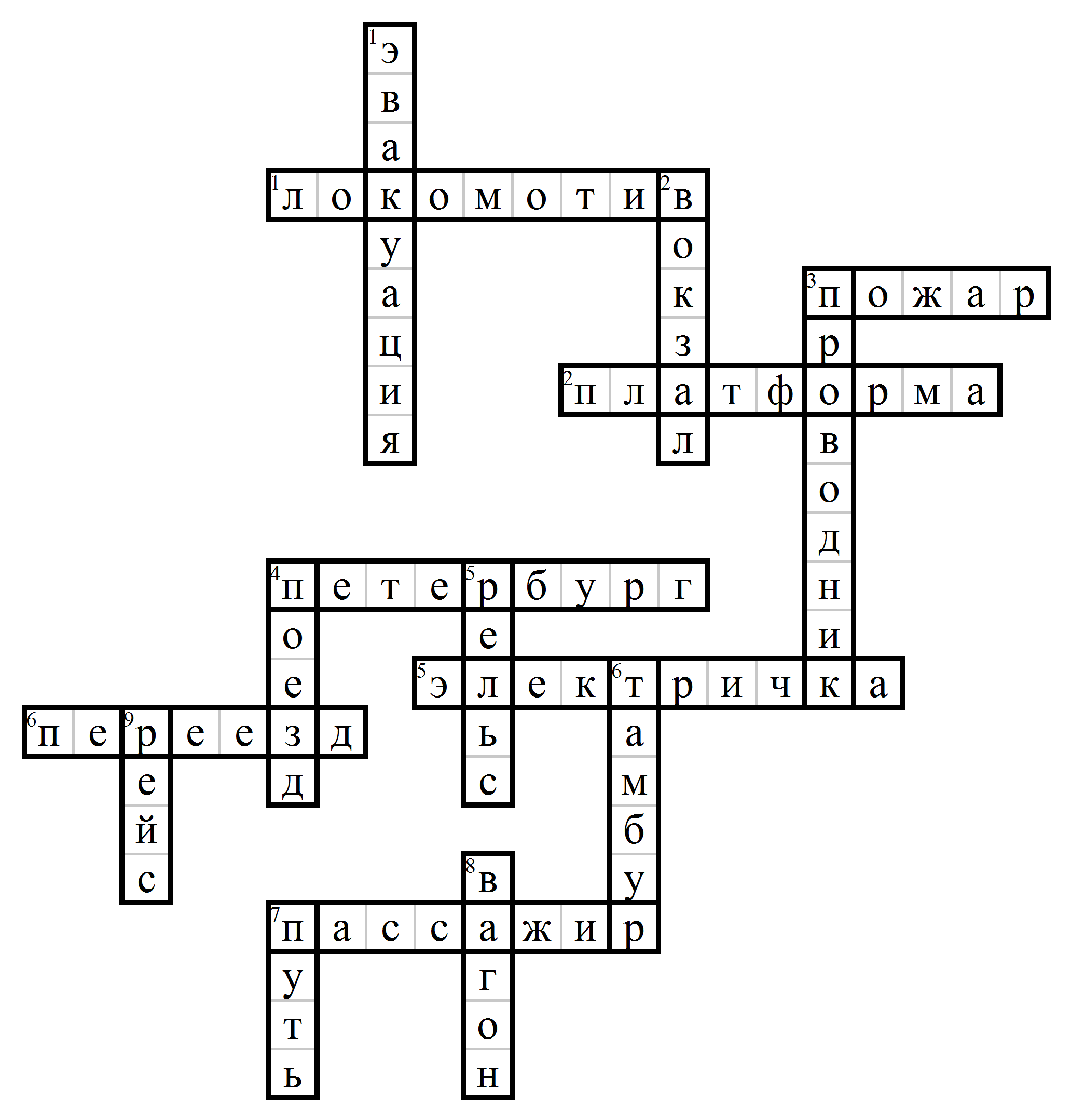 По горизонтали:Силовая, тяговая установка на железной дороге.Возвышенная площадка для пассажиров.Неконтролируемый процесс горения.Город, связанный с открытием первой железной дороги в России.Электропоезд не дальнего следования.Место, где переезжают через железную дорогу.Тот, кто совершает поездку в транспортном средстве.По вертикали:Вывод людей в безопасное место.Место ожидания для пассажиров.Работник железнодорожного транспорта.Железнодорожный состав.Часть железнодорожного полотна. Часть вагона.Дорога.Несамоходное транспортное средство, движущееся по рельсам.Путь по определённому маршруту.